Приложение 1.Анкета участника на присуждение премии за вклад 
в развитие производства продукции специального назначения и гражданской продукции имени В.А.Ревуновапо итогам 2017 годаНазвание номинацииНазвание работы:Полное наименование организации, ее организационно-правовая форма:Юридический адрес:Почтовый адрес:Ф.И.О. и должность руководителя организации:Название номинации и специализации:Контактное лицо, ответственное за организацию участия в конкурсе, мобильный телефон:Краткое описание достигнутых результатов в 2017 году:Фамилия, имя, отчество: Дата, месяц, год рождения: Занимаемая должность: Служебный и домашний адрес и мобильный телефон:     Подробное содержание работы (прилагается)Генеральный директор                                                                    Дата                                                                                                                 М.П.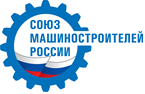 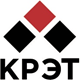 